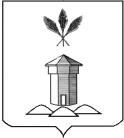 АДМИНИСТРАЦИЯ БАБУШКИНСКОГО МУНИЦИПАЛЬНОГО ОКРУГА ВОЛОГОДСКОЙ ОБЛАСТИПОСТАНОВЛЕНИЕ08.02.2024 г. 	            № 114   с. им. Бабушкина О создании комиссии по обследованию зеленых насаждений, расположенных на территории Бабушкинского муниципального округа Вологодской областиВ соответствии со ст. 16 Федерального закона от 06.10.2003 N 131-ФЗ «Об общих принципах организации местного самоуправления в Российской Федерации», ст. 7 Федерального закона от 10.01.2002 N 7-ФЗ «Об охране окружающей среды», Правилами благоустройства территории Бабушкинского муниципального округа Вологодской области, утвержденными решением Представительного Собрания Бабушкинского муниципального округа Вологодской области от 03 февраля 2023 года № 137, руководствуясь Уставом Бабушкинского муниципального округа Вологодской области,ПОСТАНОВЛЯЮ:  	1. Создать постоянно действующую комиссию по обследованию зеленых насаждений, расположенных на территории Бабушкинского муниципального округа Вологодской области.2. Утвердить Положение о комиссии по обследованию зеленых насаждений, расположенных на территории Бабушкинского муниципального округа Вологодской области, согласно приложению 1 к настоящему постановлению.3. Утвердить состав комиссии по обследованию зеленых насаждений, расположенных на территории Бабушкинского муниципального округа Вологодской области, согласно приложению 2 к настоящему постановлению.4. Утвердить форму акта обследования зеленых насаждений, расположенных на территории Бабушкинского муниципального округа Вологодской области, согласно приложению 3 к настоящему постановлению.5. Настоящее постановление подлежит официальному опубликованию, обнародованию и размещению на официальном сайте Бабушкинского муниципального округа в информационно-телекоммуникационной сети «Интернет», вступает в силу со дня подписания.6. Контроль за исполнением настоящего постановления возложить на первого заместителя Главы Бабушкинского муниципального округаГлава округа	                                 Т.С. ЖироховаУтверждено постановлением администрации Бабушкинского муниципального округа Вологодской области От 08.02.2024 г.  № 114 (приложение 1)Положение о комиссии по обследованию зеленых насаждений, расположенных на территории Бабушкинского муниципального округа Вологодской области1. Общие положения1.1. Комиссия по обследованию зеленых насаждений (далее - Комиссия) является постоянно действующим коллегиальным органом.1.2. Комиссия в своей деятельности руководствуется Конституцией РФ, федеральными конституционными законами, федеральными законами, указами и распоряжениями Президента Российской Федерации, Уставом Бабушкинского муниципального округа Вологодской области, иными правовыми актами Бабушкинского муниципального округа и настоящим положением.2. Задачи Комиссии2.1. Основной задачей Комиссии является принятие решения о необходимости работ по сносу (вырубке) зеленых насаждений, расположенных на территории Бабушкинского муниципального округа Вологодской области, а также о необходимости проведения иных видов работ и мероприятий в отношении зеленых насаждений. Под зелеными насаждениями в рамках данного Положения, подразумеваются деревья и кустарники.2.2. Комиссия в соответствии с возложенной на нее задачей выполняет следующие функции:- изучает документы, послужившие основанием для проведения обследования, в соответствии с пунктом 3.1 настоящего Положения;- проводит обследование заявляемых к вынужденному уничтожению (повреждению) зеленых насаждений;- проводит обследование зеленых насаждений, определяет качественное состояние зеленых насаждений (хорошее, удовлетворительное, неудовлетворительное, аварийное (для деревьев), руководствуясь рекомендациями по оценке жизнеспособности деревьев и правилам их отбора и назначения к вырубке и пересадке, являющимся приложением к настоящему Положению.2.3. Комиссия в соответствии с возложенными на нее задачами и выполняемыми функциями имеет право:- самостоятельно принимать решение по обследованию зеленых насаждений на территории общего пользования;- привлекать (в случае необходимости) представителей инженерных сетей, жилищно-эксплутационных служб, других специалистов;- запрашивать в установленном порядке в отраслевых (функциональных) органах, в структурных подразделениях администрации Бабушкинского муниципального округа, предприятиях и организациях округа информацию (документы) по вопросам, относящимся к компетенции Комиссии;- взаимодействовать с органами государственной власти, общественными объединениями и гражданами по вопросам, относящимся к компетенции Комиссии.3. Деятельность Комиссии3.1. Основаниями для обследования зеленых насаждений на территории населенных пунктов округа являются:3.1.1. Заявления граждан, должностных и юридических лиц;3.1.2. Информация о наличии угрозы возникновения чрезвычайной и аварийной ситуации;3.1.3. Предписание, требование (постановление) или заключение государственного надзорного органа об уборке зеленого насаждения;3.1.4. Информация эксплуатирующих водо-, газо-, тепло-, энергоснабжения организаций;3.1.5. Информация управляющих компаний ЖКХ и ТСЖ;3.1.6. Проведение инвентаризации зеленых насаждений на территории парков, скверов и других общественных территорий рекреационного назначения.3.2. Комиссию возглавляет председатель, который руководит деятельностью Комиссии и который несет ответственность за исполнение возложенных на Комиссию обязанностей. В отсутствие председателя Комиссии его обязанности исполняет заместитель председателя Комиссии.3.3. Заседание Комиссии считается правомочным, если на нем присутствует большинство членов комиссии.3.4. В обследовании участвуют представители территориальных секторов администрации округа в случае, если обследование зеленых насаждений проводится на подконтрольной им территории.3.5. Решения на заседаниях комиссии принимаются открытым голосованием, большинством голосов, присутствующих на заседании членов комиссии.3.6 Каждый член комиссии обладает правом одного голоса.3.7. При равенстве голосов принятым считается решение, за которое проголосовал председательствующий на заседании.3.8. Председатель Комиссии и иные члены Комиссии проводят обследование зеленых насаждений:- в течение 10 рабочих дней с даты поступления заявления о выдаче разрешений на право вырубки зеленых насаждений;- в течение 2 рабочих дней с даты поступления информации о наличии угрозы возникновения чрезвычайной ситуации, в связи с предписанием, требованием (постановлением) или заключением государственного надзорного органа.3.9. В течение трех рабочих дней с даты обследования зеленых насаждений секретарь Комиссии готовит акт обследования зеленых насаждений (далее - Акт). В Акте обосновывается необходимость или отсутствие необходимости вынужденного уничтожения (повреждения) зеленых насаждений, а также выявление возможности сохранения зеленых насаждений.Акт подписывается всеми членами Комиссии и утверждается председателем Комиссии.3.10. Заседания Комиссии проводятся по мере необходимости.Приложение к Положению Рекомендации
по оценке жизнеспособности деревьев и правилам их отбора и назначения к вырубкеСостояние деревьев определяется по сумме основных биоморфологических признаков: густота кроны; облиственность или охвоенность; соответствие размеров и цвета листьев и хвои и прироста побегов нормальным для данных видов и данного возраста деревьев; наличие или отсутствие отклонений в строении ствола, кроны, ветвей и побегов; суховершинность; целостность и состояние коры и луба.Оценка состояния деревьев проводится двумя способами, взаимно дополняющими друг друга. Критерии оценки состояния деревьев обоими способами и их сопоставимость представлены в таблице 1.Таблица 1 - Критерии оценки категорий состояния деревьевПоказатели для представления к вырубке деревьев неудовлетворительного состояния (4 - усыхающих, 5 - сухостоя текущего года (усохших в текущем году), 6 - сухостоя прошлых лет) приведены в таблице 1, где описаны основные визуальные признаки для оценки состояния этих деревьев и отнесения их к одной из названных категорий состояния.Показатели для представления к вырубке аварийных деревьев по отклонениям в развитии, положении и строении ствола и кроны и по особенностям своего местоположения, представляющих опасность для населения и окружающих строений и сооружений, приведены в таблице 2.Таблица 2 - Показания для назначения к вырубке или для проведения защитных мероприятий деревьев, представляющих опасность для населения и окружающих строений и сооруженийУтверждено постановлением Администрации Бабушкинского муниципального округа Вологодской области От 08.02.2024 г.  №  114(приложение 2)Состав комиссии по обследованию зелёных насаждений, расположенных на территории Бабушкинского муниципального округа Вологодской областиУтверждено постановлением Администрации Бабушкинского муниципального округа Вологодской области От 08.02.2024 г.  №114  (приложение 3)АКТ № ОБСЛЕДОВАНИЯ ЗЕЛЕНЫХ НАСАЖДЕНИЙ, РАСПОЛОЖЕННЫХ НА ТЕРРИТОРИИ        БАБУШКИНСКОГО МУНИЦИПАЛЬНОГО ОКРУГА ВОЛОГОДСКОЙ ОБЛАСТИ_____________________г.                                           с. им. БабушкинаКомиссия по обследованию зеленых насаждений, расположенных на территории Бабушкинского муниципального округа Вологодской области, утвержденная постановлением администрации Бабушкинского муниципального округа Вологодской области от 06.02.2024 года № в составе: 1. ______________________________________________________________________                               (Ф.И.О., должность)2. ________________________________________________________________________                               (Ф.И.О., должность)3. ________________________________________________________________________                               (Ф.И.О., должность)провела обследование зеленых насаждений_________________________________ ________________________________________________________________________                 (категория, местоположение: адрес)заявляемых к сносу ________________________________________________________________________    (наименование заявителя, ФИО гражданина, реквизиты юридического лица)________________________________________________________________________                в целях (строительства, ремонта и т.д.)В ходе обследования установлено:1. Категория насаждений ________________________________________________________________________________________________________________________________________________2. Порода (вид)________________________________________________________________________________________________________________________________________________3. Количество________________________________________________________________________________________________________________________________________________4. Диаметр на высоте 1,3 м________________________________________________________________________________________________________________________________________________5. Качественное состояние________________________________________________________________________________________________________________________________________________6. Возможность сохранения для пересадки________________________________________________________________________________________________________________________________________________Комиссия постановила: ________________________________________________________________________________________________________________________________________________________________________________________________________________________Председатель комиссии:______________________/                      /__________________________Члены комиссии:______________________/                      /__________________________ ______________________/                      /________________________________________________/                      /__________________________Качественное состояние деревьевОсновные признакиКатегория состояния (жизнеспособности) деревьевОсновные признакиХорошееДеревья здоровые, нормального развития, густо облиственные, окраска и величина листьев нормальные, заболеваний и повреждений вредителями нет, без механических повреждений.1. Без признаков ослабленияЛиства или хвоя зеленые нормальных размеров, крона густая нормальной формы и развития, прирост текущего года нормальный для данных вида, возраста, условий произрастания деревьев и сезонного периода, повреждения вредителями и поражение болезнями единичны или отсутствуют.УдовлетворительноеДеревья условно здоровые с неравномерно развитой кроной, недостаточно облиственные, заболевания и повреждения вредителями могут быть, но они в начальной стадии, которые можно устранить, с наличием незначительных механических повреждений, не угрожающих их жизни.2. ОслабленныеЛиства или хвоя часто светлее обычного, крона слабо ажурная, прирост ослаблен по сравнению с нормальным, в кроне менее 25% сухих ветвей. Возможны признаки местного повреждения ствола и корневых лап, ветвей, механические повреждения, единичные водяные побеги.УдовлетворительноеДеревья условно здоровые с неравномерно развитой кроной, недостаточно облиственные, заболевания и повреждения вредителями могут быть, но они в начальной стадии, которые можно устранить, с наличием незначительных механических повреждений, не угрожающих их жизни.3. Сильно ослабленныеЛиства мельче или светлее обычной, хвоя светло-зеленая или сероватая матовая, крона изрежена, сухих ветвей от 25 до 50%, прирост уменьшен более чем наполовину по сравнению с нормальным. Часто имеются признаки повреждения болезнями и вредителями ствола, корневых лап, ветвей, хвои и листвы, в том числе попытки или местные поселения стволовых вредителей, у лиственных деревьев часто водяные побеги на стволе и ветвях.НеудовлетворительноеКрона слабо развита или изрежена, возможна суховершинность и усыхание кроны более 75% (для ильмовых насаждений, пораженных голландской болезнью с усыханием кроны более 30% и менее, если имеются входные и вылетные отверстия заболонников), имеются признаки заболеваний (дупла, обширные сухобочины, табачные сучки и пр.) и признаки заселения стволовыми вредителями, могут быть значительные механические повреждения.4. УсыхающиеЛиства мельче, светлее или желтее обычной, хвоя серая, желтоватая или желто-зеленая, часто преждевременно опадает или усыхает, крона сильно изрежена, в кроне более 50% сухих ветвей, прирост текущего года сильно уменьшен или отсутствует. На стволе и ветвях часто имеются признаки заселения стволовыми вредителями (входные отверстия, насечки, сокотечение, буровая мука и опилки, насекомые на коре, под корой и в древесине); у лиственных деревьев обильные водяные побеги, иногда усохшие или усыхающие.НеудовлетворительноеКрона слабо развита или изрежена, возможна суховершинность и усыхание кроны более 75% (для ильмовых насаждений, пораженных голландской болезнью с усыханием кроны более 30% и менее, если имеются входные и вылетные отверстия заболонников), имеются признаки заболеваний (дупла, обширные сухобочины, табачные сучки и пр.) и признаки заселения стволовыми вредителями, могут быть значительные механические повреждения.5. Сухостой текущего годаЛиства усохла, увяла или преждевременно опала, хвоя серая, желтая или бурая, крона усохла, но мелкие веточки и кора сохранились. На стволе, ветвях и корневых лапах часто признаки заселения стволовыми вредителями или их вылетные отверстия.НеудовлетворительноеКрона слабо развита или изрежена, возможна суховершинность и усыхание кроны более 75% (для ильмовых насаждений, пораженных голландской болезнью с усыханием кроны более 30% и менее, если имеются входные и вылетные отверстия заболонников), имеются признаки заболеваний (дупла, обширные сухобочины, табачные сучки и пр.) и признаки заселения стволовыми вредителями, могут быть значительные механические повреждения.6. Сухостой прошлых летЛиства и хвоя осыпалась или сохранилась лишь частично, мелкие веточки и часть ветвей опали, кора разрушена или опала на большей части ствола. На стволе и ветвях имеются вылетные отверстия насекомых, под корой - обильная буровая мука и грибница дереворазрушающих грибов.Категории деревьевУсловия, определяющие назначение и методы мероприятийУсловия, определяющие назначение и методы мероприятийКатегории деревьеввырубка и срочное удаление деревьевзащитные мероприятияДеревья всех категорий состояния с раскидистой или асимметричной кроной с отдельными или многочисленными усохшими и сломленными крупными фрагментами кроны (вершинами, скелетными ветвями и проч.), не устойчивые к сильным шквалистым ветрам.При высоком возрасте и крупных габаритах деревьев, при наличии в их кронах усохших или надломленных крупных ветвей (с диаметром более 8 см) или сухих ветвей любых размеров, составляющими более четверти кроны.При среднем и молодом возрасте деревьев, способных восстановить крону после глубокой санитарной и формовочной обрезки.Деревья с признаками поражения гнилевыми болезнями, нарушающими прочность древесины и повышающими их буреломность и ветровальность.При поражении гнилями в сильной степени, с наличием плодовых тел дереворазрушающих грибов, с крупными дуплами, сухобочинами, усохшимиПри поражении гнилями в начальных стадиях развития.Председатель комиссии:Т.С. Жирохова                                  -Глава Бабушкинского муниципального округа;Заместитель председателя комиссии:                                          А.В. Шишебаров                              -Первый заместитель Главы Бабушкинского муниципального округа;Секретарь комиссии:Ю.Ю. Пастушенко                           -Старший инженер отдела дорожной деятельности, транспортного обслуживания, благоустройства администрации округаЧлены комиссии:И.П. Куваева                                     -Начальник отдела дорожной деятельности, транспортного обслуживания, благоустройства администрации округаА.В. Литвинова                                -Начальник отдела природопользования, экологии и лесного хозяйства администрации округаИ.М. Евдокимова                             -Начальник отдела имущественных и земельных отношений администрации округаМ.М. Потанина                                 -Главный специалист, архитектор администрации округа(по согласованию)                            -Представитель территориального сектора администрации округа на подконтрольной территории которого происходит обследование